Module 4: Hardware and Software Divisions of the CitiesExercise 4: Mapping the different usage of areas in the city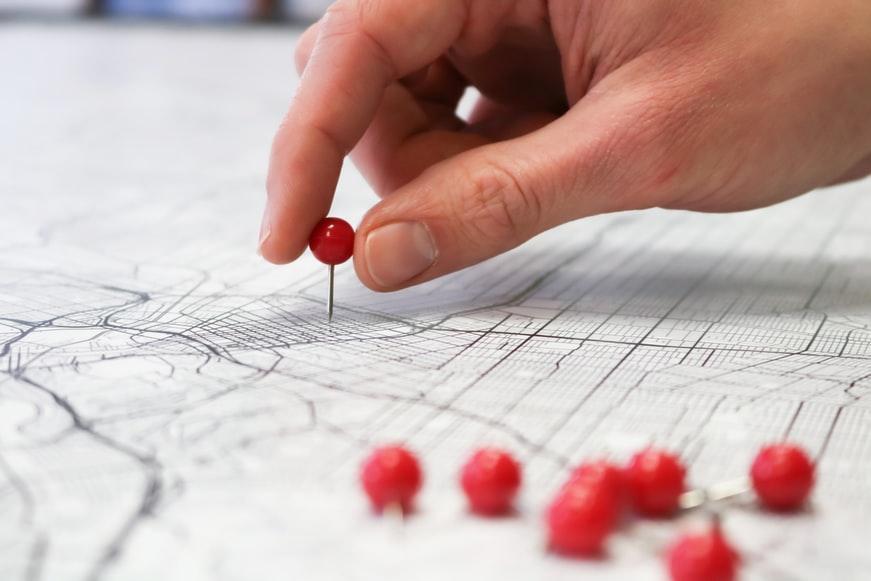 Source: https://unsplash.com/photos/Z8UgB80_46w by GeoJango MapsSteps: Use Scribble Maps to find the map of your city/town: Mark on the map using the Draw Tool certain areas according to their characteristics of usage. (Draw a line or a Circle) You can divide these areas by: i) areas of leisure, ii) areas of work, iii) cultural areas, iv) commercial areas, v) university or educational areas, vi) areas known for their nightlife. Use different colours for these divisions [areas of leisure: green, areas of work: yellow, cultural areas: pink, commercial areas: brown, university or educational areas: grey, areas known for their nightlife: orange] you can use the “Label” tool to write what kind of areas are they (e.g., this is a cultural area-tourist area with many cultural landmarks, museums or this is an area characterised as work are with factories or/and offices etc.)Briefly present your answers and discuss in the seminar room, with your fellow participants your map and your answers. (Optional)Food for thought:Did you find the exercise interesting?Does your city have adequate areas for leisure, sports, culture and nightlife?Do all communities have access to leisure, cultural and working zones?Were your maps and answers similar to your fellow participants, did you find common ground in your discussion?